     Муниципальное казенное учреждение дополнительного педагогического образования «Информационно-методический центр» города Лабинска муниципального образования Лабинский район на основании письма ГБОУ «Институт развития образования» № 01-20/3623 от 08.07.2022г. направляет информацию о педагогических работниках в возрасте до 35 лет, участвующих в различных формах поддержки в первые 3 года работыИнформацияо педагогических работниках в возрасте до 35 лет, участвующих в различных формах поддержки в первые 3 года работыОбщая численность педагогических работников в возрасте до 35 лет, стаж работы которых от 0 до 3 лет, в муниципальном образовании Лабинский район составляет 34 человека.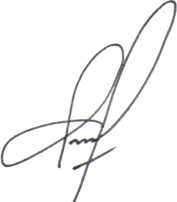 Директор МКУ ИМЦ города Лабинска                                       С.И. КлименкоАлифанова Инна Александровна,8-(960)-488-66-81РОССИЙСКАЯ ФЕДЕРАЦИЯМуниципальноебюджетное учреждениедополнительного педагогическогообразования «Информационно-методический центр» городаЛабинска Лабинского районаКрасная ул., д. 29, г. ЛабинскКраснодарский край, 352500ИНН 2314014142, ОГРН 1022302349684КПП 231401001, тел.: 3-28-81От 16.08.2022 г.  № 696На . № 01-20/3623 от 08.07.2020 гРектору ГБОУ ИРОГайдук Т.А.директора МКУ ИМЦ города Лабинска Клименко С.И.№ п/пФамилия, имя, отчествоФормы поддержки и сопровожденияТыквина Алена АлександровнаРайонные методические объединенияНаставничество. Курсы повышения квалификации. Мастер-классы. Семинары- практикумы. Педагогические мастерские. Открытые просмотры. Участие в конкурсахИндивидуальные консультации.Драгомир Властимира ИгоревнаМетодическая: обучение на курсах ИРО, участие в муниципальных семинарах, конкурсах, мастер-классах, наставничество. Материальная поддержка.Яскунова Дарья ВладимировнаМетодическая: обучение на курсах ИРО, участие в муниципальных семинарах, конкурсах, мастер-классах, наставничество. Материальная поддержка.Мачалова Анна ВладимировнаУчастие в МО города и Лабинского района, материальная поддержка, наставничествоХоружевская Дарья ОлеговнаУчастие в МО города и Лабинского района, материальная поддержка, наставничествоПикус Ольга ВалерьевнаУчастие в МО города и Лабинского района, материальная поддержка, наставничествоАсатрян Маргарита АрменовнаМетодическая: обучение на курсах ИРО, участие в муниципальных семинарах, конкурсах, мастер-классах, наставничество. Материальная поддержка.Бубнович Елена ВикторовнаМетодическая: обучение на курсах ИРО, участие в муниципальных семинарах, конкурсах, мастер-классах, наставничество. Материальная поддержка.Ковалева Эльвира ОлеговнаРайонные методические объединенияНаставничество. Курсы повышения квалификации. Мастер-классы. Семинары- практикумы. Педагогические мастерские. Открытые просмотры. Участие в конкурсах. Индивидуальные консультации. Самообразование.Касумова Сабина РуслановнаРайонные методические объединенияНаставничество. Курсы повышения квалификации. Мастер-классы. Семинары- практикумы. Педагогические мастерские. Открытые просмотры. Участие в конкурсах. Индивидуальные консультации. Самообразование.Лысякова Анастасия ЕвгеньевнаРайонные методические объединенияНаставничество. Курсы повышения квалификации. Мастер-классы. Семинары- практикумы. Педагогические мастерские. Открытые просмотры. Участие в конкурсах. Индивидуальные консультации. Самообразование.Зарубина Анастасия СергеевнаУчастие в конкурсе «Педагогический дебют-2022», мастер-класс «Особенности подготовки к ГИА-2022 (20.01.2022), КПК «Школа современного учителя. Формирование естественно-научной грамотности у учащихся», материальная поддержка, наставничество.Нетреба София ЮрьевнаРайонные методические объединенияНаставничество. Курсы повышения квалификации. Мастер-классы. Семинары- практикумы. Педагогические мастерские. Открытые просмотры. Участие в конкурсах. Индивидуальные консультации.Коростелева  Анастасия АлександровнаРайонные методические объединенияНаставничество. Курсы повышения квалификации. Мастер-классы. Семинары- практикумы. Педагогические мастерские. Открытые просмотры. Участие в конкурсах.Индивидуальные консультации. Анцинова Ольга АндреевнаРайонные методические объединенияНаставничество. Курсы повышения квалификации. Мастер-классы. Семинары- практикумы. Педагогические мастерские. Открытые просмотры. Участие в конкурсах. Индивидуальные консультации. Дулиенко Марина СергеевнаРайонные методические объединенияНаставничество. Курсы повышения квалификации. Мастер-классы. Семинары- практикумы. Педагогические мастерские. Открытые просмотры. Участие в конкурсах.Индивидуальные консультации. Колонченко Екатерина ВитальевнаРайонные методические объединенияНаставничество. Курсы повышения квалификации. Мастер-классы. Семинары- практикумы. Педагогические мастерские. Открытые просмотры. Участие в конкурсах.Индивидуальные консультации. Свиридов Дмитрий АнатольевичЧлен школьного педагогического сообщества «Спектр», есть наставник Курчина Е.В., участие в конкурсе WorldSkills Россия, участник районной команды знатоков, получает материальную поддержку в размере 3000 рублей как молодой специалист.Кошевая Анастасия АлександровнаМастер-классы. Семинары- практикумы. Педагогические мастерские. Получает материальную поддержку в размере 2000 рублей как студентка ВУЗа.Сидоренко Елена НиколаевнаМастер-классы. Семинары- практикумы. Педагогические мастерские. Участие конкурсе «Лидеры Кубани, в проведении краевого семинара по военно-патриотической работе, наставничество (наставник Конелец Н.И.), материальная поддержка в размере 3000 ежемесячно.Лукьяненко Наталья ДмитриевнаМастер-классы. Семинары- практикумы. Педагогические мастерские. Наставничество (наставник Шамарова Н.В.), материальная поддержка в размере 3000 ежемесячно.Жуйко Кристина АлександровнаМастер-классы. Семинары- практикумы. Педагогические мастерские. Наставничество (наставник Сергова В.Г.), материальная поддержка в размере 3000 ежемесячно.Жуковская Кристина ВладимировнаУчастие в семинарах, мастер-классах, конференция, наставничество, материальная поддержкаНазаренко Александра ВалерьевнаУчастие в семинарах, мастер-классах, наставничествоЖаркова Наталья АлександровнаРайонные методические объединенияНаставничество. Курсы повышения квалификации. Мастер-классы. Семинары- практикумы. Педагогические мастерские. Открытые просмотры. Участие в конкурсах. Индивидуальные консультации. Материальная помощь.Пшеничная Алина ИвановнаРайонные методические объединенияНаставничество. Курсы повышения квалификации. Мастер-классы. Семинары- практикумы. Педагогические мастерские. Открытые просмотры. Участие в конкурсах. Индивидуальные консультации. Материальная помощь.Цветкова Ангелина ИгоревнаРайонные методические объединенияНаставничество. Курсы повышения квалификации. Мастер-классы. Семинары- практикумы. Педагогические мастерские. Открытые просмотры. Участие в конкурсах. Индивидуальные консультации. Материальная помощь.Дёмина Марина ВячеславовнаНаставник – Зайцева Л.А., учитель высшей категории. Материальная поддержка – 2 000 руб. Районные методические объединения. Наставничество. Курсы повышения квалификации. Мастер-классы. Семинары- практикумы. Педагогические мастерскиеРодионова Анна СергеевнаНаставник – Зайцева Л.А., учитель высшей категории. Материальная поддержка – 2 000 руб. Районные методические объединения. Наставничество. Курсы повышения квалификации. Мастер-классы. Семинары- практикумы. Педагогические мастерскиеТарасенко Вероника НиколаевнаНаставник – Меремова М.И., учитель первой категории. Материальная поддержка – 2 000 руб. Районные методические объединенияНаставничество. Курсы повышения квалификации. Мастер-классы. Семинары- практикумы. Педагогические мастерскиеСидоркина Дарья АлександровнаНаставник – Лопатина М.А., заместитель директора по воспитательной работе.Материальная поддержка – 2 000 руб. Районные методические объединенияНаставничество. Курсы повышения квалификации. Мастер-классы. Семинары- практикумы. Педагогические мастерскиеТкачёв Денис ГеннадьевичНаставник – Воронова Л.А., учитель высшей категории. Участие в муниципальном этапе конкурса «Педагогических дебют» Материальная поддержка – 2 000 руб. Районные методические объединенияНаставничество. Курсы повышения квалификации. Мастер-классы. Семинары- практикумы. Педагогические мастерскиеГамаюнова Мария АндреевнаМетодическая: обучение на курсах ИРО, участие в муниципальных семинарах, конкурсах, мастер-классах, наставничество. Материальная поддержка.Боровец Мария ВасильевнаЧлен школьного педагогического сообщества «Спектр», есть наставник Курчина Е.В., участник районной команды знатоков, получает материальную поддержку в размере 3000 рублей как молодой специалист. Участие в конкурсе «Педагогический дебют», материальная премия за участие в конкурсе.